     ROY 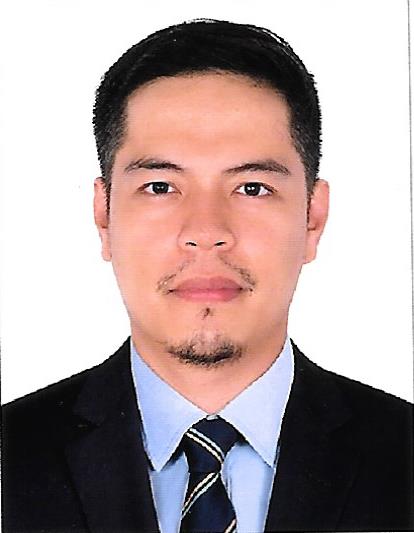 OBJECTIVETo obtain a challenging position in any company that will fully utilize my acquired expertise in Sales, Marketing and Customer Service and to expand my horizon and attain a great exposure to a higher level that would make me more competitive and experienced individual.ABOUT MEAs I intend to explore the possibility of being considered for any vacant position I am submitting my qualifications to consider. Should you find this application worth considering, I am very much willing to avail myself for an interview at your most convenient time.Multi-awarded professional with 15 years of experience in sales, bancassurance, insurance, marketing, promotion management, financial services and cross-selling and up selling of bank products like credit cards and personal loans.Consistently outstanding performance: rank no.1 on last 2006-2007 Area Promotion Managers competition in delivering results versus target.Excels in sales, bancassurance, insurances, financial services, public relation, training people, people management, promotion marketing and customer service.Strong motivator with a proven track record of successfully managing employees.Posse’s people skills and people’s knowledge.Licensed Life Insurance Officer of Variable Life Investment Fund such as Equity, Balance and Bond Fund.WORK HISTORYCompany:   (BPLAC) Bpi-Philam Life Assurance Co.                      Makati City, Philippines Position:        BANCASSURANCE SALES EXECUTIVE (2009- Sept. 15, 2016)Tapped the bank clients and provides life insurance and wealth management solutions to     Bank of the Philippine Island or Bpi clients. Provides financial health check to the clients in order to prioritize their financial needs. Provides long term and alternative investments for the clients using Bpi-Philam Variable Life Insurance Products and Accident and Health Insurance. Continuous servicing to the existing policy holdersMaintain good relationship to the bank officers and staffs.Company:  Equitable Bank/BDO/PELAC                    Makati City PhilippinesPosition:      SALES EXECUTIVE (2008-2009)Develop customer relationships to achieve assigned Sales and Service objectives / StandardsProvide acceptable level of service to personal banking customers or preferred banking customer and explore cross sell or up sell during the customer interactions with a view to increase personal banking revenues.Identify new to bank personal banking customers and refer leads to other segments in the Bank.Ensure to attain up-to-date products and policy process knowledge at all times  (including that of campaigns / promotions) and keep abreast of any subsequent amendments.Identify Customer needs and proactively deliver quality and unique customer service that will exceed customer expectation.Ensure proper documentation, correctness & completeness of all applications / forms.Handle correspondence related to service & sales issues.Company:    Danvil Plans, Inc formerly Berkley International Plans, Inc.                     				  Makati City, Philippines    Position:        AREA PROMOTION MANAGER (2006- 2008)                      	 Sr. ASSISTANT PROMOTION MANAGER (2005-2006)                           Jr. ASSISTANT PROMOTION MANAGER (2003-2005)                           PROMOTION SUPERVISOR (2001-2003)                           PROMOTION OFFICER (1999-2001)Provides general administrative direction, management, supervision and control of the assigned team promotion branch. Assist the Vice-President for Marketing in terms of general administration:  to develop plans; set goals and targets; allocate  and manage resources; plot and implement strategies toward increase production level; Ensures and maintains smooth and friendly relationship with mall administration and tenants. Successfully graduate for the three major courses provided by the company: EAGLES TRAINING PROGRAM; 1st MANAGEMENT DEVELOPMENT PROGRAM and MANAGEMENT CONTINUING PROGRAM. Attended seminars and trainings;21 IRREFUTABLE LAWS by John MaxwellWHO MOVED MY CHEESE conducted by our Vice-President in MarketingHOW TO BUILD A CHAMPION TEAM by Coach Chot ReyesCORPORATE BUSINESS ETHICS AND INTER-PERSNONAL COMMUNICATION SKILLS      TRAINING from ECC International Corporation.